TRASA: 600m DZIEWCZYNKI I CHŁOPCY ꟷ 1 pętla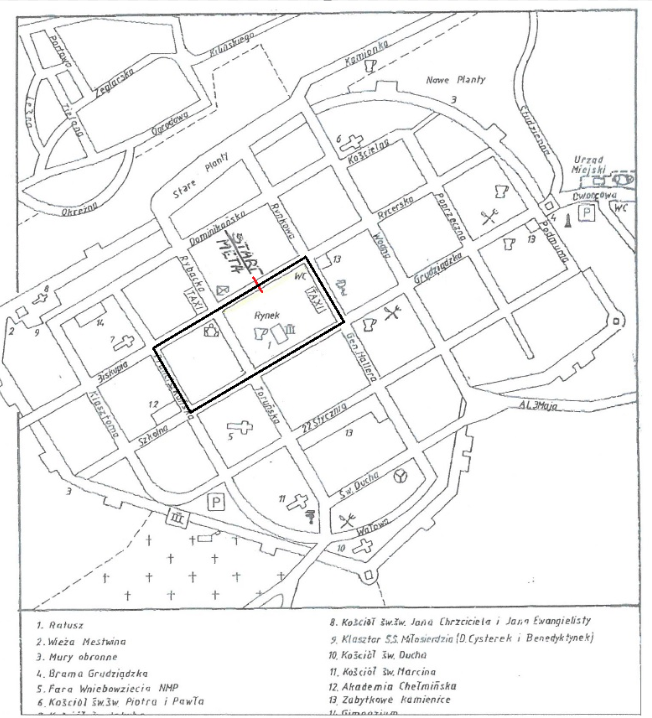 